Задания на период дистанционного обучения с 07.02.22 по 12.02.22   в   8 «В» классеТехнолоия мальчики 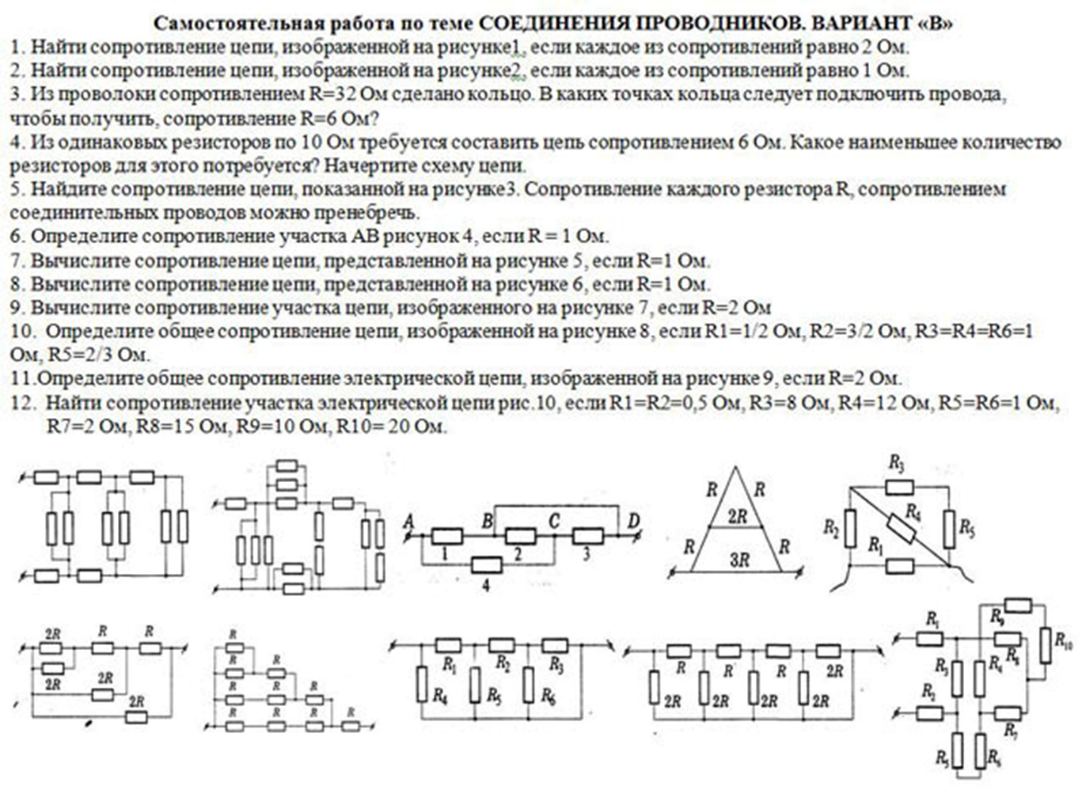 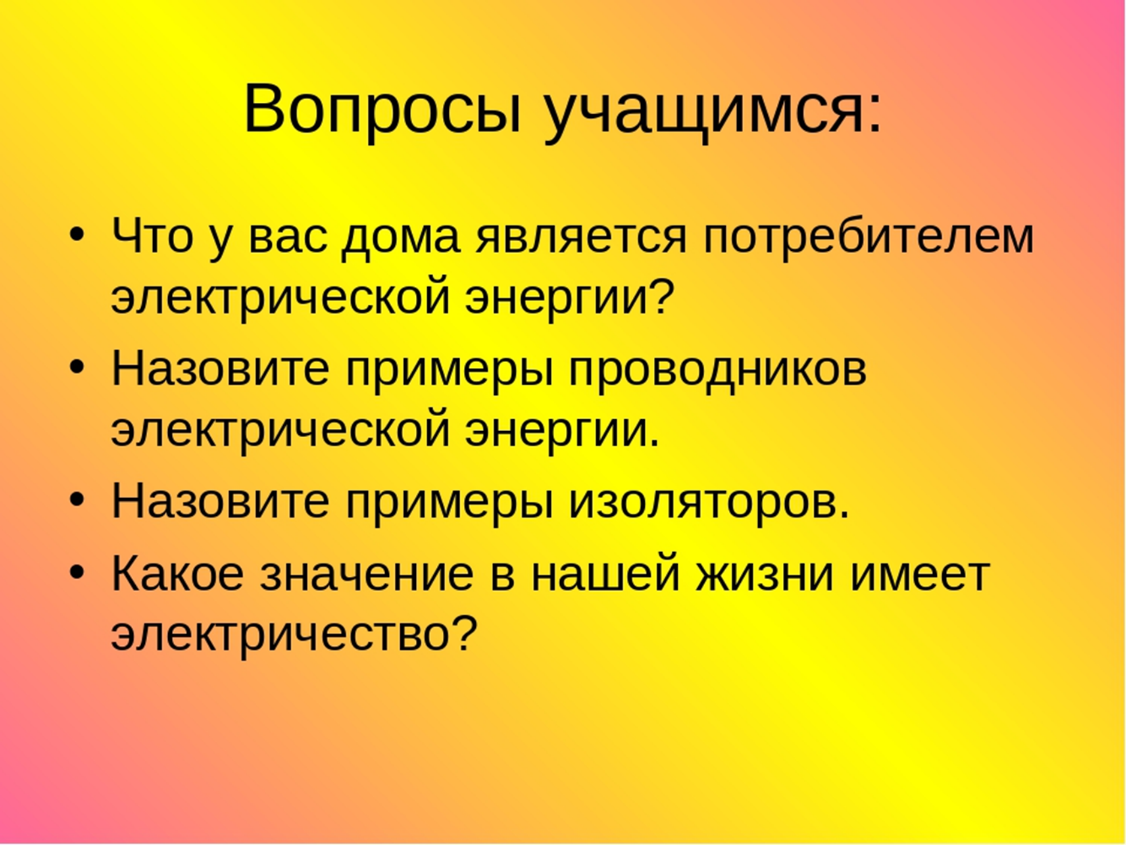 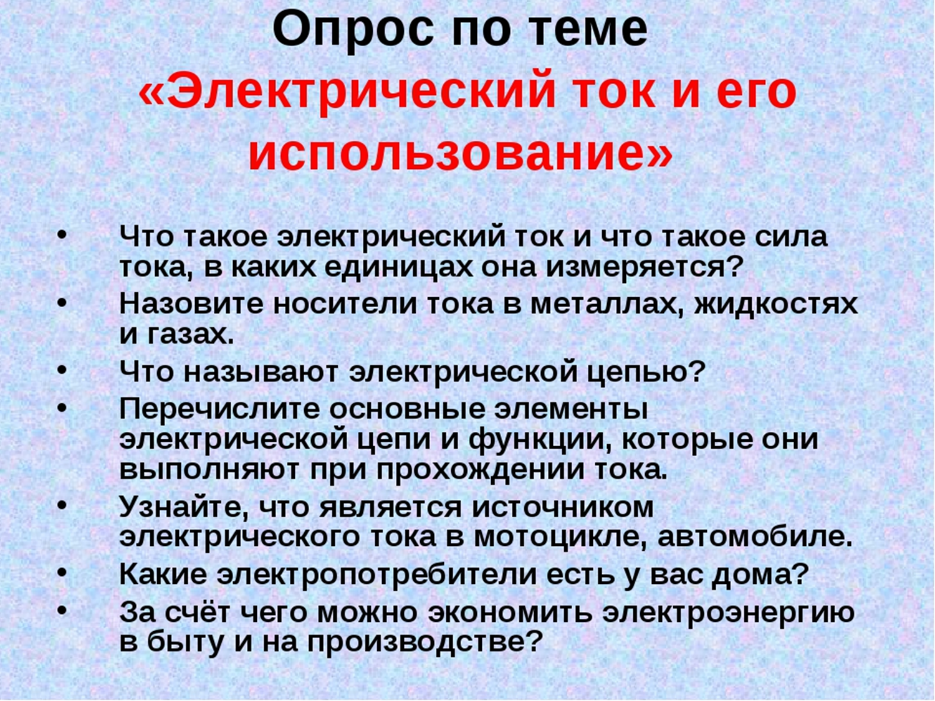 датапредметтемаформа проведения урокассылка (указать источник)заданиеСпособ передачи и проверки / дата сдачи задания ПонедельникПонедельникПонедельникПонедельникПонедельникПонедельникПонедельник07.02.22алгебра Обобщающий урок по теме «Квадратич-ная функция» Повторение. Решение уравнений графическим способомоф-лайн (ЦОР): РЭШ – Российская Электронная Школаhttps://resh.edu.ru/subject/lesson/1548/main/      Урок 6пов§22-§24 №22.31(а, в). Прислать на почту tg.efremova@yandex.ru        08.02 до 19.0007.02.22литератураЛ.Н. Толстой. Слово о писателе. «После бала». Историческая и философская основа рассказа.Прочитать рассказ07.02.22информатикаАлгоритмическая конструкция «ветвление»(Повторение).Урок 09.оф-лайн (ЦОР): РЭШ – Российская Электронная Школаhttps://resh.edu.ru/subject/lesson/3254/main/   Урок 09.Составить конспект, записать решение примеров. Выполнить 2-3 тренировочных задания.Прислать на почту tg.efremova@yandex.ru  08.02 до 19.0007.02.22английский язык(Анна Сергеевна)Аудирование Интернет ресурсыоф-лайн Видео-расспросhttps://yandex.ru/video/preview/14477684730725841692      Послушать: написать по-русски, что было понятноПрислать на почту anna080374@mail.ru    07.02.22(Анна Геннадьевна) Культурные обмены УМКУчебникс.90 у.3 (читать, переводить текст устно), составить 10 вопросов по текстуkavakina.anyuta@yandex.ru до 8.02.22 до 15.0007.02.22экономикаУрок 19Что такое кредитованиеОн-лайн в Зум.https://us04web.zoom.us/j/6676638277?pwd=a0dKY25OUzky.  .

Идентификатор конференции: 667 663 8277
Код доступа: 9ztdTXВремя подключения 15:20https://testedu.ru/test/texnologiya/8-klass/domashnyaya-ekonomika-test-3.html   решить тест и результаты прислать на почту.Прислать на почту angelnast2015@yandex.ru    07.02.22физкультураСпособы двигательной (физкультурной) деятельности Урок №5РЭШРабота с тренировочными заданиями.https://resh.edu.ru/subject/lesson/3224/train/#210160   Выполнить тренировочные задания.№2,№3,№8Ответы записать на листе или сделать скрин.Прислать до 8.02.22. до 19:00Почта: dushulina89@mail.ruВторникВторникВторникВторникВторникВторникВторник08.02.22музыкаБалет «Кармен-сюита»ЦОРВидеоурокhttp://www.youtube.com/watch?v=grSpwho3KJQ    Хабанера Кармен из балетаhttp://www.youtube.com/watch?v=J1q6sz1dJD4  Просмотреть оба видеофрагмента.Подготовить устный рассказ об истории создания балета «Кармен-сюита» Устный ответ представить на следующем уроке 15.02.2208.02.22историяНациональная и религиозная политика в 1725-1762 гг.оф-лайн, УМКРабота с материалом для самостоятельной и проектной деятельности с.105-109 и интернет источникамиПрочитать материал и выполнить задания 1-3 рубрики «Думаем, сравниваем, размышляем» с.109Присылать на почту ignatovanastya12345@mail.ruдо 09.02 – 14.0008.02.22Английский (Анна Сергеевна)Повторение лексико-грамматического материалаИнтернет ресурсhttps://onlinetestpad.com/ru/test/154062-demoversiya-vpr-2019-po-anglijskomu-yazyku-dlya-7-klassa   Выполнить тест, скрин / фото результатаПрислать на почту anna080374@mail.ru 08.02.22(Анна Геннадьевна)Культурные обмены Урок 33Офлайн (ЦОР)РЭШhttps://resh.edu.ru/subject/lesson/2846/main/   https://resh.edu.ru/subject/lesson/2846/train/#200806  Посмотреть видеороликТренировочные задания 1,2,3kavakina.anyuta@yandex.ruдо 9.02. до 15.0008.02.22технология(девочки) «Банк идей. Выбор лучшего варианта».УМКУчебник «Технология  8 класс» В. Д. Симоненко, А. А.Электов  Разработка эскизов  плаката по электробезопасности  и выбор лучшего варианта стр. 76-78.Прислать на почту balancevanatolij@yandex.ru08.02.22технология(мальчики) Электричество в нашем домеЭлектрическиеизмерительныеприборы.Вольтметр,амперметр,омметрУчебник.технология.авторы.В.Д.Симоненко, А.Т.Тыщенко. 8 класс1.Прочитать §29, с.80-812.Прочитать §34, с.93-971.Практическая работа № 12 «Изучение условного обозначения элементов электрической цепи»2. Практическая работа № 13 «Собрать схему с применением резистора, измерить его сопротивление»(внизу таблицы продолжение) Работу выполнить одну по желанию №12 или №1308.02.22алгебраПовторение темы «Свойства квадратных корней»УМКАлгебра. 8 класс. Учебник в 2х ч. А.Г. МордковичПов. §15,№15.3 – 15.5Прислать на почту tg.efremova@yandex.ru  09.02 до 19.0008.02.22геометрияПовторение темы «Площадь»оф-лайн (ЦОР): РЭШ – Российская Электронная Школаhttps://resh.edu.ru/subject/lesson/1493/start/  Урок 10Пов.п.52-54, № 461, 471 (а)Прислать на почту tg.efremova@yandex.ru 09.02  до 19.00СредаСредаСредаСредаСредаСредаСреда09.02.22обществознаниеЭкономика и ее роль в жизни обществаоф-лайн, УМК, ЦОР https://resh.edu.ru/subject/lesson/2944/main/  для повторения темы ознакомьтесь с видеоуроком П.17, конспект. Решить тест на учи.ру https://urls.uchi.ru/l/7e9f66 Тест выполнить до 10.02 - 14.0009.02.22ПРЗМПовторение темы «Площадь трапеции»оф-лайн (ЦОР): РЭШ – Российская Электронная Школаhttps://resh.edu.ru/subject/lesson/1491/start/       Урок 12.Пов.п.54, № 480(а)Прислать на почту tg.efremova@yandex.ru  10.02  до 19.0009.02.22Английский  (Анна Сергеевна)АудированиеИнтернет ресурсДзенhttps://yandex.ru/video/preview/10144819894717555270   Прослушать интервью. Пересказать письменно, что поняли.Прислать на почту anna080374@mail.ru   09.02.22(Анна Геннадьевна)Культурные обмены УМКРабочая тетрадьРТ с. 54 у.1,2kavakina.anyuta@yandex.ru до 10.02. до 15.0009.02.22русский языкОбособленные определения и приложенияоф-лайн (ЦОР):РЭШ§ 33, упр.354 (строго по заданию) ИЛИ РЭШ (урок №38 или 39)Прислать ОЦЕНКУ на почту lobelija@yandex.ru   или в группе09.02.22химияПовторение по теме: Кислоты: классификация и свойства.он-лайн   ZOOM﻿Елена Суханова приглашает вас на запланированную конференцию: Zoom.Тема: 8 В химия-  Елена СухановаВремя: 9 февр. 2022 03:15 PM МоскваПодключиться к конференции Zoomhttps://us04web.zoom.us/j/2448234339?pwd=8yVKumWsCN0j2VVtTpobYRIBJmjx0r.1 Идентификатор конференции: 244 823 4339Код доступа: 0220П.25, №7,9, письменно (на странице в тетради крупно написать свою фамилию!)Прислать (фото) на почту:aleshi-lena@yandex.ru 09.02.22биологияВсасывание. Роль печени. Функции толстого кишечника. он-лайн   ZOOM﻿Елена Суханова приглашает вас на запланированную конференцию: Zoom.Тема: 8 В биология Елена СухановаВремя: 9 февр. 2022 04:00 PM МоскваПодключиться к конференции Zoomhttps://us04web.zoom.us/j/2448234339?pwd=8yVKumWsCN0j2VVtTpobYRIBJmjx0r.1 Идентификатор конференции: 244 823 4339Код доступа: 0220Письменно выполнить, что задали на уроке и прислать фото тетради, но на странице в тетради крупно написать свою фамилию!)Прислать (фото) на почту:aleshi-lena@yandex.ru ЧетвергЧетвергЧетвергЧетвергЧетвергЧетвергЧетверг10.02.22литератураСоциально-нравственные проблемы в рассказе. Образ рассказчика. Особенности композиции, психологизм рассказа.«После бала» Л.Н.ТолстойПрочитать рассказПисьменно ответить на любой вопрос после рассказа10.02.22физикаПоследовательное соединение проводников.Он- лайнzoom﻿Наталья Скукина приглашает вас на запланированную конференцию: Zoom.Тема: Последовательное соединение проводниковВремя: 10 февр. 2022 12:30 PM МоскваПодключиться к конференции Zoomhttps://us05web.zoom.us/j/87947766923?pwd=TlgxRjFvLys4TjdxbmdqenFqbi9GZz09 Идентификатор конференции: 879 4776 6923Код доступа: G9A7ryП.48,упр.32 (4)11.02, выполнить задание и прислать на почтуПочта:  natalya.skukina@yandex.ru 10.02.22русский языкОбособленные определения, выраженные причастными оборотамиРЭШ§ 33,  упр.360 ИЛИ РЭШ (урок №38 или 39)Прислать на почту lobelija@yandex.ru   или в группе10.02.22физкультураОрганизация самостоятельных занятий физической культурыУрок №6РЭШРабота с тренировочными заданиями.https://resh.edu.ru/subject/lesson/3223/train/#210167      Выполнить тренировочные задания.№1,»4,№5Ответы записать на листе или сделать скрин.Почта: dushulina89@mail.ru  10.02.22биологияРегуляция пищеварения. оф-лайн (ЦОР): РЭШ https://resh.edu.ru/subject/lesson/2493/main/ Контр. Вопросы В-1 №1-3 Письменно выполнить, и прислать фото тетради, но на странице в тетради крупно написать свою фамилию! Прислать на почту:aleshi-lena@yandex.ru . 10.02.22географияПрирода арктических пустынь, тундр и лесотундр оф-лайн : РЭШhttps://resh.edu.ru/subject/lesson/1701/main/     Посмотреть видеоурок 23https://resh.edu.ru/subject/lesson/1701/train/#206201  Выполнить  тренировочное задание. Сделать скрин всей страницы с результатами выполнения) Выполнить задание, прислать скрин или фото ПятницаПятницаПятницаПятницаПятницаПятницаПятница11.02.22русский язык Особенности обособления приложенийskysmarthttps://edu.skysmart.ru/teacher/homework/nogahomito Выполнить задание по ссылкеПроверка учителем результатов на сайте11.02.22обжОрганизация оповещения населения о ЧС техногенного характераУМК, ЦОРhttp://www.youtube.com/watch?v=pvN5W9CCHe0      или п.7.1В тетради записать тему урока.Записать действия населения во время сигнала оповещения «Внимание всем!»Записи в тетради прислать 12.02.22 на почту isyomina-valentina@yandex.ru 11.02.22Род. литератураПрирода Орловщины в стихотворениях И.А. Бунина.Стихотворение Бунина по выборуВы писать по 2-3 примера Эпитетов, метафор, сравнений, олицетворений и др. Прислать на почту lobelija@yandex.ru  или в группе(Не забудьте указать название стихотворения)11.02.22химияПовторение по теме: Кислоты: классификация и свойства..оф-лайн (ЦОР): РЭШhttps://resh.edu.ru/subject/lesson/2055/main/ Контр. Задания В-1 №1-3 Прислать на почту:aleshi-lena@yandex.ru11.02.22изоЦвето-тоновые отношения.    оф-лайн (ЦОР): УМКhttps://zen.yandex.ru/video/watch/5e8b4ab86569f66155db88c4    Выполнить рисунок натюрморта в графике.Прислать на почту venediktowa.lyuba@yandex.ru   с 11.02.22 по 12.02.2211.02.22геометрияПовторение темы «Теорема Пифагора»оф-лайн (ЦОР): РЭШ – Российская Электронная Школаhttps://resh.edu.ru/subject/lesson/1490/start/    Урок 13.Пов.п.55, 56, № 487.Прислать на почту tg.efremova@yandex.ru  12.02  до 19.00СубботаСубботаСубботаСубботаСубботаСубботаСуббота12.02.22Основы правовых знанийПрактический тренингоф-лайн, (ЦОР)https://soc-oge.sdamgia.ru/ Выполнить 3 вариант по обществознанию (тест)Результаты присылать на почту ignatovanastya12345@mail.ru 12.02 в любое время12.02.22историяЭпоха дворцовых переворотовОн-лайн ZOOMПодключиться к конференции Zoomhttps://us04web.zoom.us/j/9772848669?pwd=jNZ6JKL8ANHVSgcZTgQgDijYA_6vyg Идентификатор конференции: 977 284 8669Код доступа: 3CPPHRВремя: 09:40П.15, конспект. Решить тест на учи.ру https://urls.uchi.ru/l/780390 Тест можно проходить 12.02 в любое время. 12.02.22алгебраПовторение темы «Алгебраические дроби»УМКАлгебра. 8 класс. Учебник в 2х ч. А.Г. Мордковичпов§5, №5.19 Прислать на почту tg.efremova@yand ex.ru  12.02 до 19.0012.02.22географияПрирода лесных зон  оф-лайн : РЭШhttps://resh.edu.ru/subject/lesson/1702/main/    Посмотреть видеоурок 24https://resh.edu.ru/subject/lesson/1702/train/#185714   Выполнить  тренировочное задание. Сделать скрин всей страницы с результатами выполнения)Выполнить задание, прислать скрин или фото 12.02.2022 до 19:0012.02.22физикаПараллельное соединение проводников.Он- лайнzoom﻿Наталья Скукина приглашает вас на запланированную конференцию: Zoom.Тема: Zoom meeting invitation - Zoom Meeting Наталья СкукинаВремя: 12 февр. 2022 11:45 AM МоскваПодключиться к конференции Zoomhttps://us05web.zoom.us/j/84369186741?pwd=bHF5dUExMzUwTXFnVHhFL292NjRsdz09 Идентификатор конференции: 843 6918 6741Код доступа: 8xXhgkП.49,упр.33 (5)13.02, выполнить задание и прислать на почту Почта:  natalya.skukina@yandex.ru  12.02.22немецкий языкДостопримечательности Германии. Кельн. Оф-лайн ( ЦОР)https://www.youtube.com/watch?v=39NlM8VfCaE   Посмотреть видео, написать только достопримечательности  Кельна  в тетрадь.ljudmila-petrachkova@rambler.ru 13.05 до 19.0012.02.22физкультура Физическое совершенствованиеУрок №8РЭШРабота с тренировочными заданиями.https://resh.edu.ru/subject/lesson/3 222/train/#210200  Выполнить тренировочные задания.№6,№7,№8Ответы записать на листе или сделать скрин.Прислать до 13.02.22. до 19.00Почта: dushulina89@mail.ru 